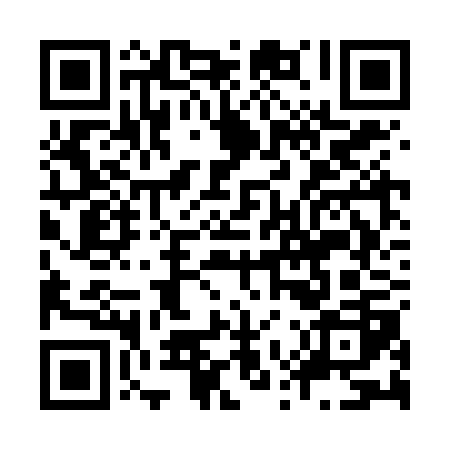 Ramadan times for Ardmeallie House, UKMon 11 Mar 2024 - Wed 10 Apr 2024High Latitude Method: Angle Based RulePrayer Calculation Method: Islamic Society of North AmericaAsar Calculation Method: HanafiPrayer times provided by https://www.salahtimes.comDateDayFajrSuhurSunriseDhuhrAsrIftarMaghribIsha11Mon4:504:506:3712:214:026:066:067:5312Tue4:474:476:3412:204:046:086:087:5513Wed4:444:446:3112:204:066:106:107:5814Thu4:414:416:2812:204:086:136:138:0015Fri4:384:386:2512:204:096:156:158:0316Sat4:354:356:2312:194:116:176:178:0517Sun4:324:326:2012:194:136:196:198:0818Mon4:294:296:1712:194:156:216:218:1019Tue4:264:266:1412:184:176:246:248:1320Wed4:234:236:1212:184:186:266:268:1521Thu4:194:196:0912:184:206:286:288:1822Fri4:164:166:0612:174:226:306:308:2023Sat4:134:136:0312:174:236:326:328:2324Sun4:104:106:0012:174:256:346:348:2525Mon4:074:075:5812:174:276:376:378:2826Tue4:034:035:5512:164:296:396:398:3127Wed4:004:005:5212:164:306:416:418:3428Thu3:573:575:4912:164:326:436:438:3629Fri3:533:535:4712:154:346:456:458:3930Sat3:503:505:4412:154:356:486:488:4231Sun4:474:476:411:155:377:507:509:451Mon4:434:436:381:145:387:527:529:482Tue4:404:406:351:145:407:547:549:503Wed4:364:366:331:145:427:567:569:534Thu4:334:336:301:145:437:587:589:565Fri4:294:296:271:135:458:018:019:596Sat4:254:256:241:135:468:038:0310:037Sun4:224:226:221:135:488:058:0510:068Mon4:184:186:191:125:498:078:0710:099Tue4:144:146:161:125:518:098:0910:1210Wed4:114:116:141:125:528:128:1210:15